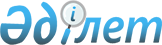 О выполнении закона Республики Казахстан "О культуре" от 24 декабря 1996 года № 56-1, указа Президента Республики Казахстан "Об объявлении 2000 года Годом поддержки культуры", постановлений Правительства Республики Казахстан по данному вопросу в городе Алматы
					
			Утративший силу
			
			
		
					Решение VI сессии Алматинского городского Маслихата II созыва от 27 сентября 2000 года. Зарегистрировано управлением юстиции г. Алматы 20 октября 2000 г. за № 204. Утратило силу решением VIII сессии Алматинского городского Маслихата II-го созыва № 76 от 29 июля 2004 года



      Алматинский городской Маслихат II-го созыва, рассмотрев выполнение 
 Закона 
 Республики Казахстан "О культуре" от 24 декабря 1996 года № 56-1, 
 Указа 
 Президента Республики Казахстан "Об объявлении 2000 года Годом поддержки культуры", постановлений Правительства Республики Казахстан по вопросам культуры, отмечает, что город Алматы, как город особого статуса, является уникальным мегаполисом мировой культуры на Евразийском континенте, интеллектуальным, духовным и культурным центром Республики Казахстан. 



      Духовность и культура, определяющие нравственное здоровье алматинцев, позволяют сохранить межнациональное согласие, политическую стабильность, способствуют консолидации горожан, сохранению и развитию духовного наследия. Все это стало возможным благодаря продуманной работе акимата и его управления, а также высокому образовательному, научному, культурному уровню алматинцев, сосредоточению здесь основного творческого потенциала страны, центральных творческих союзов, деятельности национальных культурных центров, развитой инфраструктуре культуры Алматы, квалифицированному профессорско-преподавательскому составу учебных заведений, высокому кадровому потенциалу работников и деятелей культуры, лучшей в стране системе подготовки кадров работников культуры и искусства, интеграции культуры города в мировое культурное пространство в соответствии с задачами 
 Стратегии 
 "Казахстан - 2030", концепции Года поддержки культуры. 



      Вместе с тем, Закон "О культуре" не выполняется в полном объеме по ряду объективных причин, многие положения закона не отвечают требованиям времени, не отражают сложившейся ситуации в системе культуры. В связи с переездом Министерства культуры, информации и общественного согласия Республики Казахстан в Астану, учреждения культуры города, финансируемые из республиканского бюджета, оказались предоставленными сами себе, так как управлению культуры города не были предоставлены координирующие функции, деятельность управления культуры фактически сведена к руководству Централизованной библиотечной системой с 23 библиотеками, зоопарком, 3 Домами культуры и Государственным казенным коммунальным предприятием "Алматыинформсервис", а также организации городских массовых мероприятий, посвященных различным праздничным, юбилейным датам. В связи с этим отсутствуют концептуальные основы в реформировании культуры города - театральной деятельности, концертных, культурно-досуговых организаций, библиотечного, музейного дела, картинных галерей, кино, сохранения, проектирования и строительства исторических памятников, мемориальных объектов. 




      Следствием этого явилось то, что с 1996 года - года принятия Закона "О культуре", в городе из 49 библиотек Централизованной библиотечной системы осталось 23 библиотеки, из которых только 6 размещены в типовых помещениях. Ни в одной библиотеке нет охранной и противопожарной сигнализации, нет современных информационных технологий, библиотечного оборудования, компьютеров, множительной техники. Многие помещения нуждаются в капитальном и текущем ремонте. Книжный фонд сократился на 218,5 тысяч экземпляров. Нет должной системы во взаимодействии с Национальной, республиканскими библиотеками, библиотеками школ, учебных заведений. 



      Из 15 приватизированных кинотеатров в 7 - "Октябрь", "Мир", "Экран", "Юбилейный", "Родина", "Авангард", "Чайка" - кинооборудование полностью демонтировано, помещения используются под рестораны, ночные клубы, бары, кафе, биллиардные, автостоянки, станции технического обслуживания, складские помещения. 



      Лишь 28 процентов музеев города имеют отдельные здания, в вузах города нет ни одной специализированной кафедры по подготовке специалистов-музееведов, ни одним музеем не изданы каталоги коллекций. Требует дальнейшего реформирования система учета, охраны и проектирования памятников культуры, истории и архитектуры, оформления в национальном стиле жилых домов, переоборудуемых под офисы, магазины, в оформлении вывесок, рекламы на улицах, транспорте, в средствах массовой информации. 



      Положение усугубляется непринятием Парламентом, Правительством Республики Казахстан законов, ряда подзаконных и нормативных правовых актов, призванных создать правовое поле для развития культуры в условиях рыночных отношений, ее взаимодействия с социальной и экономической сферами. Не вошла в Указ Президента Республики Казахстан "О лицензировании" деятельность в сфере культуры. Это привело к тому, что создаваемые в городе многочисленные предприятия шоу-бизнеса предлагают зрителю низкопробные в художественном отношении шоу-представления, киновидеопродукцию "пиратского" происхождения, заполненную сценами насилия и порнографии, пропагандирующую культ грубой силы и других чуждых ценностей. Такое положение обуславливает духовно-нравственную деградацию молодого поколения, забвение накопленных веками исторических национальных традиций и норм морали. Кроме того, сложившаяся система дает возможность частным фирмам скрывать доходы, уклоняться от уплаты налогов, вследствие чего бюджет теряет значительные суммы. 



      Алматинский городской Маслихат II-го созыва 

 



                              Р Е Ш И Л : 




      1. Продолжить работу по развитию культуры города Алматы, соответствующей его особому статусу, исходя из задач Стратегии "Казахстан - 2030" и Указа Президента Республики Казахстан "Об объявлении 2000 года Годом поддержки культуры". 



      2. Утвердить Программу развития социокультурной инфраструктуры города Алматы на 2001-2003 годы, приложение № 1. 



      3. Рекомендовать акиму города: 



      3.1. В соответствии с Законом "О культуре", Программой развития социокультурной инфраструктуры города Алматы на 2001-2003 годы, утвержденной настоящей сессией, решением ХVI-й сессии Алматинского городского Маслихата I-го созыва от 25 декабря 1997 года обратить особое внимание на: 



      - пересмотр структуры управления культуры с учетом особого статуса города Алматы и переездом Министерства культуры, информации и общественного согласия Республики Казахстан в Астану для координации работы с творческими союзами, национальными культурными центрами, учреждениями культуры всех форм собственности независимо от источников их финансирования, совершенствования фестивальной и концертно-гастрольной деятельности, учета и охраны памятников истории; 



      - выполнение договорных обязательств по сохранению виды деятельности в приватизированных помещениях библиотек, кинотеатров, других культурно-досуговых учреждений. Выделение музеям, национальным культурным центрам помещений, приспособленных к специфике их работы; 



      - привлечение инвестиций, в том числе и зарубежных, для развития социокультурной сферы города, рассмотрение возможности предоставления льгот по оплате коммунальных услуг за помещения, занимаемые национальными культурными центрами и другими учреждениями культуры; 



      - закрепление на договорной основе за учреждениями культуры крупных предприятий города для оказания шефской помощи на взаимовыгодных условиях; 



      - финансирование изучения родного языка в школах и на курсах, организованных национальными культурными центрами, выделение средств на эти цели в бюджете города Алматы на 2001 год; 



      - продолжение работы по выделению жилья, земельных участков на индивидуальное жилищное строительство работникам культуры и искусства. 




      3.2. Рассмотреть возможность выделения денежных средств из бюджета города на выполнение Программы развития социокультурной инфраструктуры города Алматы на 2001-2003 гг. согласно Плана мероприятий по ее реализации. 



      3.3. Разработать и внести на утверждение городского Маслихата положения: 



      - о городском информационном центре на базе Централизованной библиотечной системы города Алматы; 



      - о перечне постоянных мероприятий, мероприятий связанных со знаменательными датами выдающихся деятелей культуры на правительственном и городском уровнях, проводимых в городе на 2001-2003 гг.; 



      - об обязательном (бесплатном) выделении казахстанскими издательствами экземпляра документов (книг, периодической печати) для городских библиотек; 



      - о библиотеках города Алматы; 



      - правила о проведении гастролей зарубежных исполнителей и других массовых мероприятий в городе Алматы; 



      - программу оформления внешних видов фасадов зданий и подземных переходов, флористических композиций в парках и скверах, на площадях. 



      3.4. Обратиться в Правительство Республики Казахстан: 



      - о передаче Дворца Республики в коммунальную собственность города Алматы с целью его сохранения, достойного содержания и эксплуатации. 



      4. Согласиться с предложениями постоянных депутатских комиссий по вопросам общественного согласия и духовного развития, науки и образования по подготовке новых, внесению изменений и дополнений в действующие нормативные правовые акты, предусматривающие улучшение состояния культуры. Направить их в установленном порядке в Парламент Республики Казахстан, Правительство Республики Казахстан и Министерство культуры, информации и общественного согласия Республики Казахстан, приложение № 2. 



      5. Постоянным депутатским комиссиям по вопросам образования и науки (Есполов Т.И.), общественного согласия и духовного развития (Байсарина А.Ж.) обеспечить контроль за выполнением настоящего решения.

      

Председатель




      VI-й сессии Алматинского




      городского Маслихата




      II-го созыва                          Е.Шайхутдинов



      Секретарь




      Алматинского городского




      Маслихата II-го созыва                Ж.Турегельдинов





Приложение № 1



к решению VI-ой сессии



Алматинского городского



Маслихата II-го созыва



27 сентября 2000 г.



ПРОГРАММА






развития социокультурной инфраструктуры






города Алматы на 2001-2003 годы



Алматы, 2000


ПАСПОРТ ПРОГРАММЫ


Наименование Программы       Развитие социокультурной



                             инфраструктуры г. Алматы



                             на 2001-2003 годы

Разработчик Программы        Управление культуры г. Алматы,



                             Казахский научно-исследовательский



                             институт культуры и искусствознания



                             Министерства культуры, информации и



                             общественного согласия Республики



                             Казахстан

Исполнители Программы        Структурные подразделения Аппарата



                             Акима г.Алматы, аппараты акимов



                             районов, учреждения культуры и



                             искусства, предприятия сферы досуга



                             и развлечений всех форм собственности




 

ВВЕДЕНИЕ


 



      Стратегия развития государства в контексте Послания Президента Н.А. Назарбаева народу Казахстана "Казахстан - 2030". Процветание, безопасность и улучшение благосостояния всех казахстанцев" в долгосрочной перспективе направлена на построение социально-ориентированной рыночной экономики, когда результаты экономических реформ служат культурному и духовному процветанию народа. 



      Культурная политика нашего государства ориентирована на достижение высокого образовательного уровня населения, распространение здорового образа жизни, предполагает формирование самобытной духовно-нравственной культуры нации и направлена на решение следующих стратегических приоритетов: 



      - сохранение и приумножение национального историко-культурного наследия, развитие казахской культуры и культур народов Казахстана; 



      - свободное развитие художественно-творческой деятельности казахстанцев; 



      - обеспечение широкого доступа населения к материальным и духовным ценностям отечественной культуры; 



      - формирование отечественного рынка культурной продукции и услуг; 



      - расширение и углубление международного культурного сотрудничества, интеграция в мировое культурное пространство. 



      В реализации вышеназванных приоритетов сложившаяся инфраструктура культуры Алматы, ее интеллектуальный потенциал представляют широкие возможности для дальнейшего развития не только динамичной социокультурной среды обитания горожан, но и передачи нового опыта в масштабах страны и Центрально-Азиатского региона, интеграции города в мировое культурно-информационное пространство. В этом смысле Алматы традиционно продолжает быть центром культурных акций, инициатив, форумов, фестивалей. 



      Перенос столицы Казахстана в г. Астану настоятельно требует смещения акцентов в стратегических приоритетах развития Алматы. В этих условиях наступило время для создания Программы развития культурной инфраструктуры города. Девизом развития Алматы является - "Алматы - культурный, туристический, фестивальный центр". 



      Для подобного развития г. Алматы имеет достаточно развитую культурную инфраструктуру, квалифицированный кадровый потенциал работников культуры, способных удовлетворить культурные запросы различных категорий потребителей и имеющих значительный опыт проведения различных культурных акций международного уровня. 



      Целью данной Программы является создание организационно-правовой, финансово-экономической и научно-методической базы реализации государственной политики в области культуры города. Сохранение, возрождение и пропаганда национальной культуры; обеспечение потребностей населения города в полноценном отдыхе и пропаганда здорового образа жизни, формирования самобытного социокультурного имиджа города. 



      Программа разработана специалистами городского Управления культуры, учеными Казахского научно-исследовательского института культуры и искусствознания Министерства культуры, информации и общественного согласия Республики Казахстан, получила одобрение экспертов Информационно-аналитического отдела Комитета культуры Республики Казахстан. 




 

I. АНАЛИЗ СОВРЕМЕННОЙ СОЦИОКУЛЬТУРНОЙ




СИТУАЦИИ В г.АЛМАТЫ 


 



      

1.1 Общая характеристика культурного потенциала.


 



      По состоянию на 01.01.2000 г. культуру города представляют свыше 270 организаций, предприятий и учреждений. Ниже (Таблица 1) представлена социокультурная инфраструктура г. Алматы. 



      Кроме того, в Алматы работают государственная и областная филармонии, 11 оркестров, в том числе государственный симфонический, казахских народных инструментов им. Курмангазы, "Отрар сазы" им. Н.Тлендиева, муниципальный эстрадно-симфонический оркестр, камерный оркестр Акима города; 13 ансамблей, в том числе такие известные как "Гульдер", "Салтанат"; ансамбли танца "Алтын буби", "Аккогершин", 7 концертных организаций, в составе которых играют известные далеко за пределами Казахстана музыканты. 



      На территории города располагаются 115 памятников истории, архитектуры и монументального искусства, из них 31 республиканского значения и 83 - местного. 



      На начало года в г. Алматы работает 32 музея, из них 7 музеев республиканского подчинения, 19 ведомственных музеев, 5 частных музеев, 1 музей местного значения. Интересно отметить, что в последнее время по инициативе алматинцев появляются оригинальные музеи: антикварных автомобилей, истории развития города, памяти выдающихся предков, которые привлекают внимание все большего числа посетителей. 



      Динамично развиваются художественные галереи города. В настоящее время их зарегистрировано 20, все они, кроме Центрального выставочного зала, находятся в частной собственности. Наиболее стабильно работают такие галереи как "Тенгри-Умай", "Трибуна", "Мост", ставшие наряду с Государственным музеем изобразительного искусства им.А.Кастеева местами паломничества городских ценителей искусства и туристов. 



      В ведении городского управления культуры находятся ГККП "Алматыинформсервис" и ГККП "Демалыс", в составе которого функционируют 3 Дома культуры (в них работают 13 коллективов народного творчества и 11 любительских объединений); 23 библиотеки, объединенных в Централизованную библиотечную систему; городской зоопарк с богатой коллекцией фауны мира. 



      Важным фактором культурной жизни Алматы стали национально-культурные центры. Всего их 25, проводимые ими мероприятия получают широкий общественный резонанс. При многих из них действуют коллективы художественного творчества, на практике осуществляется право на свободное культурное развитие представителей всех народов Казахстана. 



      Алматы является лидером динамично развивающегося шоу-бизнеса страны: здесь активно создаются продюсерские центры и разворачивается творческая деятельность таких популярных среди молодежи ансамблей и рок-групп как "Уркер", "АБК", "Роксонаки", "Мюзикола", "Бублики", многих сольных исполнителей и певцов: Р.Рымбаевой, Н.Ескалиевой и других. 




      В Алматы продолжает действовать лучшая в стране система подготовки кадров работников культуры и искусства с сильнейшим профессорско-преподавательским составом: Алматинская консерватория им.Курмангазы; Казахский Государственный институт театра и кино им.Т.Жургенева; Хореографическое училище им.Селезнева, Колледж эстрадно-циркового искусства Ж.Елебекова, школы-студии при театрах, Алматинский колледж декоративно-прикладного искусства им. О.Тансыкбаева, музыкальный колледж Ж.Аубакировой, музыкальные школы им.К.Байсеитовой, им.А.Кашаубаева, колледж народного творчества "Кокiл", многочисленные средние музыкальные школы, школы и колледжи изобразительного искусства. Ежегодно этими учебными заведениями выпускается 735 высококвалифицированных специалистов для отрасли. 



      В Алматы дислоцируются центральные органы 9 творческих Союзов, которые возглавляют известные деятели культуры и искусства. 



      В организациях культуры г.Алматы сосредоточен основной творческий потенциал страны - только в 9 существующих на сегодняшний день государственных театрах работают 684 актера, из них 203 имеют почетные звания и награды: 5 народных артистов СССР, 41 народный артист Казахстана, 67 заслуженных артистов Казахстана, 25 лауреатов Госпремий СССР, Казахстана, молодежных премий, 15 заслуженных деятелей культуры и искусства. В государственных концертных организациях работают 2480 артистов, в числе которых 9 народных, 95 заслуженных артистов, 43 заслуженных деятеля, 97 лауреатов международных конкурсов. 



      Алматинский государственный зоопарк создан в 1937 году. Коллекция зоопарка состоит из 350 видов и более 5000 экземпляров, занимая второе место среди стран СНГ после Московского зоопарка. 



      По размножению хищных птиц наш зоопарк занимает ведущее место в мире. Здесь находится единственная коллекция архаров, которые успешно размножаются в условиях неволи. 




      И в этой сфере имеется немало проблем: для строительства новых объектов выделяется недостаточно средств. Так, например, для строительства экзотеррариума было выделено 5 млн. тенге, в то время как нужно для этих целей 22 млн. тенге, на благоустройство территории зоопарка требуется 5 млн. тенге, для капитального ремонта зданий - 3 млн. тенге, а также для сеток для вольеров, которые не обновлялись в течение 25 лет - 10 (десять) млн. тенге. Для сравнения: за последние десять лет Московскому зоопарку выделено 350 (триста пятьдесят) миллионов долларов США, усиленно строятся Киевский зоопарк, Харьковский и Челябинский. Чтобы улучшить ситуацию, сложившуюся в Алматинском зоопарке на сегодняшний день, необходимо заложить в бюджет города на 2001 год около 40 млн. тенге. 



      Таков общий потенциал, которым располагает город Алматы для дальнейшего развития своей социокультурной инфраструктуры. 




 

      1.2 Социально-демографическая база культуры города. 


 



      К особенностям социально-демографической характеристики города можно отнести, во-первых, высокий образовательный уровень алматинской аудитории: около 262 тысяч или 23% городского контингента потребителей культуры составляют люди с высшим образованием. С учетом людей со средним специальным образованием доля этой категории по оценке может возрасти до 60%. 



      Во-вторых, значительную долю потенциальных потребителей культуры занимает молодежь в возрасте от 16 до 30 лет, в основном, школьники старшего возраста (около 20 тыс. чел.: 1,7% населения), студенты ВУЗов и колледжей (144,0 и 16,8 тыс. чел. соответственно: всего 11,9 % населения города) и молодые специалисты (61,3 тыс. чел.; 4,5%). 



      Высокий образовательный уровень основных потребителей требует соответствующего качественного и содержательного уровня предложения и перечня культурных услуг. 



      В третьих, важнейшей характеристикой, влияющей на развитие социокультурной инфраструктуры, является общий средний уровень доходов потенциальной аудитории. В Алматы он довольно высок в силу ряда факторов: продолжает сохраняться относительно высокий уровень занятости: даже без учета малых предприятий в городе в 1999 году было около 243 тыс. работающих. Частных же предприятий с уровнем зарплаты выше среднего в городе много больше, чем в других регионах. Кроме того, не следует сбрасывать со счетов наличие в Алматы большого числа зарубежных представительств: посольств, компаний, совместных предприятий, международных организаций, в офисах которых сотрудники имеют наиболее высокий уровень доходов, сравнимый с работниками банковских учреждений. Алматы же, как известно, был и остается центром финансовой деятельности страны. 




      В Алматы присутствуют три основные категории потребителей культурных услуг: 



      - массовый потребитель, имеющий высокий образовательный уровень; 



      - молодежный потребитель; 



      - потребитель с высокой покупательской способностью. 



      В перспективе должна сформироваться еще одна значительная категория потребителей - туристическая, которая в первую очередь заинтересована в услугах, учитывающих национальное и культурно-этнографическое своеобразие Казахстана. 



      Социокультурная инфраструктура города развита весьма непропорционально: свыше 160 учреждений и предприятий сосредоточено в Медеуском и Алмалинском районах, где проживают 28% населения города; в Аузовском районе, где проживает 25% населения объектов культуры всего 27; в Бостандыкском с 21% населения - 30 объектов; Турксибский и Жетысуский районы, занимающие около 45% территории города с их 38 объектами культурно-досугового назначения выглядят на этом фоне просто культурной пустыней. 




      Далеко не случайным совпадением выглядят и обратно пропорциональные количеству учреждений культуры показатели правонарушений в разрезе районов, особенно среди подростков и молодежи. 



      Хотя на статистику правонарушений влияет много различных фактов, уровень развития культурно-досуговых учреждений является одним из общепризнанных факторов профилактики правонарушений, и не только среди детей и молодежи. Сегодня проблема Алматы заключается в том, что для молодежи в большей мере динамична, чем взрослые, их перемещение в вечернее время из отдаленных районов в места, насыщенные объектами культуры и досуга, создает дополнительный риск совершения правонарушений. 



      Для устранения данной тенденции роста этих явлений необходимо предусмотреть на период до 2003 г. открытие муниципальных учреждений культуры в Ауэзовском, Жетысуском и Турксибском районах, создание приоритетных условий для частной инициативы в этих районах по открытию предприятий индустрии досуга и отдыха. 



      Кроме того, для дальнейшего планирования развития социокультурной жизни Алматы совершенно необходимо опираться на достоверный научный анализ различных параметров инфраструктуры города, динамики его социальных и культурных процессов. В этих целях необходимо заказать научным институтам проведение соответствующих социологических исследований, например, соотношения читательской аудитории библиотек и пользователей Intеrnеt, потребностей и предпочтений различных категорий горожан в сфере досуга и возможностей их удовлетворения, состояния деятельности учреждений культуры и досуга. 




      

1.3. Узловые проблемы развития социокультурной сферы города.

 

 



      

1.3.1. Состояние и вопросы развития театров.


      Статус Алматы как театральной столицы Казахстана помимо 9 государственных театров подтверждает и деятельность 5 частных: Б.Ибрагимова, "Зазеркалье", сатиры и юмора "Терiскакпай", ростовых фигур, экспериментальный молодежный. 



      За истекший год государственными театрами обслужено 1660,0 тыс. зрителей и показано 516 спектаклей. Однако их материально-техническая база остается неудовлетворительной. 



      8 государственных театров располагаются в собственных зданиях. Недавно 9-ому театру - русскому ТЮЗу им. Н.Сац передано здание ДК АХБК. 



      Об итогах работы государственных театров за 1999 г. говорят показатели, приведенные в Таблице 2. 



      Имеющийся творческий потенциал молодых актеров, музыкантов, художников и режиссеров мог бы найти применение в развитии новых оригинальных форм драматического жанра в малых театрах-студиях смешанной муниципальной и частной собственности. Например, заслуживает внимания инициатива молодого режиссера Кайрата Сугурбекова по созданию театра абсурда. 




      Для этого Акимат мог бы выделить и подготовить пустующие помещения в жилых массивах города и затем объявить тендер среди творческих коллективов на работу в них: частных театров-студий, центров современного искусства, мастерских молодежного творчества, галерей и многого другого. В Алматы уже существует подобный опыт создания центра современного искусства на основе творческого тендера: к сожалению, осуществили его не отечественные меценаты, а зарубежный фонд Сороса. 



      Как это ни парадоксально, несмотря на большое количество театров в Алматы самой различной жанровой направленности: от оперы и балета до кукольного, в городе до сих пор не представлено искусство оперетты. Востребованность легкого музыкального классического жанра городской аудиторией очевидна. Имеется определенный кадровый потенциал, творческие наработки режиссеров, хореографов, дирижеров, которые сейчас работают разрозненно. Ввиду того, что в г.Караганде уже давно существует Театр музыкальной комедии и чтобы избежать узкой жанровой направленности предлагается приступить к созданию муниципального Алматинского Мюзик-холла. Затраты на его годовое содержание составят примерно 30 миллионов тенге. Для Мюзик-холла можно переоборудовать здание бывшего ДК АО "Iскер" по адресу: ул.Ауэзова, уг. ул. Толе би, где сейчас расположился мебельный центр. В данном здании на протяжении 20 лет работал Народный театр музыкальной комедии и детской оперы, к тому же и акустика здания соответствует требуемым стандартам театральных учреждений. 



      Создание Алматинского Мюзик-холла еще более подтвердит авторитет Алматы как культурной столицы Казахстана, станет опытной базой деятельности государственных учреждений культуры в новых экономических условиях. Большой проблемой театров является подготовка и выпуск новых спектаклей. За прошедший 1999 год и 2000 год, который объявлен Президентом РК Н.Назарбаевым "Годом поддержки культуры", ни один театр в г.Алматы не получил из бюджета на постановку спектаклей ни тенге. Но, несмотря на это, каждый театр в год ставит 2-3 новых спектакля, затраты которых составляют, как минимум, 1-1,5 млн. тенге, а чтобы выпустить спектакль на историческую тему, необходимо до 4 млн.тенге. 




      Осуществление постановок спектаклей требует титанических усилий: переоборудование старых декорации, их перелицовка, пошив костюмов из собственного материала, обивание порогов многих предприятий и фирм в надежде найти спонсоров. 



      Учитывая сложившиеся обстоятельства и нынешнее положение театров, необходимо заложить в бюджет города финансирование новых постановок на 2001 год в сумме 30 млн. тенге, опираясь на опыт многих стран мира. 



      Акимат города мог бы прийти к целевому финансированию отдельных спектаклей, посвященных знаменательным датам и историческим личностям, а также к адресному финансированию гастролей алматинских трупп. 




 

      1.3.2. Кинообслуживание: состояние и задачи развития. 


 



      Значительные структурные изменения претерпевает киносеть города. 



      Политика акимата в этой области направлена на восстановление самих зданий и кинодеятельности в них. 



      В Алматы в настоящий момент 9 действующих кинотеатров. Из них 6 находятся в частной собственности (кинотеатры "Арман", "Алатау", "Искра", "Сары-Арка", "Номад", "Казахстан"). В 4 из них проведена реконструкция, установлено высококлассное кино- и звукооборудование, за короткое время они вернули интерес алматинского зрителя к важнейшему из искусств ХХ века. В 3 кинотеатрах, находящихся в государственной собственности, проведен текущий ремонт. 



      Однако из имевшихся в 1990 году 18 кинотеатров в настоящее время половина не действует по назначению. В них расположились кафе и рестораны (к\т "Экран" на 400 мест, к\т "Авангард" на 500 мест), ночной клуб (к\т "Октябрь" на 500 мест); помещение кинотеатра "Юбилейный" приспособлено под жилье, кинотеатр "Мир" на 400 мест используется как складское помещение, кинотеатры "Чайка" на 300 мест и "Спутник" на 400 мест - закрыты и бездействуют. Кинотеатр "Родина" в ЦКПиО находится в аварийном состоянии, в к/т "Казахстан" один зал переоборудован в бильярдную. 



      Анализ репертуара кинотеатров показывает, что идет активная американизация проката: в период с 1998 по 2000 г. из 77 наименований лишь 4 - студии "Казахфильм", 3 - производства России, 2 - Италии и 68 - производства США! 




      В интересах города и государства необходимо: 



      - внести дополнение в Закон "О лицензировании" отдельной статьей о лицензировании деятельности, связанной с публичным показом кино и видеофильмов. 



      - предусмотреть целевое финансирование из бюджета города для создания городского кинофонда фильмов казахстанских кинематографистов, детской тематики, патриотического и духовного воспитания, пропаганды здорового образа жизни в соответствии с программой стратегического развития "Казахстан - 2030"; 



      - рекомендовать кинотеатрам поддерживать благоприятную пропорцию в репертуаре проката не для зарубежного кино, а для фильмов на казахском языке, отечественного производства, патриотической и детской тематики; 



      - пересмотреть итоги приватизации кинотеатров, не выполняющих договорных обязательств по сохранению вида деятельности и вернуть им первоначальное предназначение; 



      - рекомендовать восстановить статус кинотеатров "Искра" и "Казахстан"(два зала) как специализированных на показе фильмов соответствующей тематики; 



      - установить льготы на размещение в средствах массовой информации рекламы фильмов, получивших государственную поддержку. 




 

      1.3.3. Библиотечное дело: к новым перспективам. 


 



      На сегодняшний день в городе Алматы функционируют 10 библиотек республиканского подчинения (4 - системы Комитета культуры и 6 библиотек других ведомств), 23 местного, 1 областная, школьные библиотеки и библиотеки ВУЗов. 



      Особых слов заслуживает Национальная библиотека Республики Казахстан, которая является признанным лидером библиотечного дела в Казахстане. Фонды библиотеки составляют 5,5 миллионов единиц хранения на 100 языках народов мира, имеется специализированное собрание карт, нот, звукозаписей, редких книг, диссертаций, журналов и т.д. 



      Несмотря на трудности, характерные для всех библиотек, так например, в 1999 году НБ РК было выделено 8 тысяч тенге, здесь стараются соответствовать современным требованиям читателей: открыт зал электронных зданий, где пользователи имеют доступ к любой информации на электронных носителях, в том числе и к всемирной сети Интернет. Издаются научно-вспомогательные, справочно-библиографические пособия, выпускается республиканский сводный каталог "Казахстаника".



      Библиотека осуществляет международное сотрудничество и книгообмен с такими странами мира, как США, Индия, Великобритания, Франция, Египет, Турция и др.



      Основные показатели работы библиотек приводятся в таблице 3.



      Централизованная библиотечная система (ЦБС) г. Алматы была организована в 1984 году. В 1995 году она включала 49 библиотек с общим фондом 1.663, тыс. экземпляров книг и число читателей 143, 3 тыс. В настоящее время система библиотек обслуживает 85,7 тыс. читателей, фонд составляет 1.343,1 тыс. экз. книг. ЦБС включает 23 библиотеки, в т.ч. по районам:

     Алмалинский район - 3 библиотеки;



     Ауэзовский район - 2 библиотеки;



     Бостандыкский район - 3 библиотеки;



     Жетысуский район - 4 библиотеки;



     Медеуский район - 6 библиотек;



     Турксибский район - 5 библиотек.




     Состояние ЦБС г. Алматы сегодня не отвечает возросшим читательским потребностям.



     Сеть библиотек за последние годы сократилась более, чем на 50 процентов.



     Согласно нормативам развития сети библиотек в Алмалинском районе города должны функционировать 10 библиотек, Ауэзовском - 13, Бостандыкском - 11, Жетысуском - 6 и.т.д. 



      Ежегодно снижается количественный и качественный показатели книжного фонда. За последние три года книжный фонд сократился на 218,5 тыс. экз. 



      В 1996-1997 гг. в результате оптимизации 10 библиотек было закрыто, 9 библиотек было передано в жилой фонд, а 7 - были приватизированы, из них только 4 сохранили профиль. 



      Хроническими проблемами деятельности библиотек города является отсутствие средств на обновление книжных фондов, отсутствие современного библиотечного оборудования и, как следствие, снижение объемов книговыдачи. 



      С точки зрения современной городской среды обитания и изменившегося уровня культурных притязаний потребителей в таком уникальном для Казахстана мегаполисе как Алматы необходима структурная реорганизация традиционно сложившейся системы библиотечных учреждений. 



      Следует отказаться от принципа "Всем понемногу" при формировании фондов, т.к. это ведет к распылению средств, комплектованию одинаковыми и общедоступными книгами. Вместо этого предлагается расширить имеющийся опыт открытия специализированной библиотеки казахской литературы и идти по пути дальнейшей специализации библиотек, когда при сохранении общей справочной литературы, акцент делается на определенное направление. 




      Предлагается принять следующие меры по реформированию городской ЦБС. 



      В период с 2001 по 2003 гг. вновь открыть 6 библиотек, пересмотрев итоги оптимизации: 3 - в Ауэзовском районе, по 1 - в Жетысуском, Алмолинском и Бостандыкском районах, 2 - в Турксибском. 



      С учетом многообразия читательских запросов необходимы следующие направления специализации библиотек: 



      - библиотека краеведения и истории Алматы; 



      - библиотека педагогической литературы и по воспитанию казахстанского патриотизма; 



      - библиотека нравственного и эстетического воспитания; 



      - библиотека пропаганды здорового образа жизни; 



      - библиотека семейного чтения. 



      Функционирование 40 библиотек города без учета ведомственных и вузовских будет наиболее полно и адресно удовлетворять читательские запросы горожан и гостей. 



      Предлагаемая модель библиотечной системы будет эффективной при наличии единого и централизованного для всех субъектов городского информационно-компьютерного центра, связывающего все библиотеки города единой компьютерной сетью. Для оснащения библиотечной системы современной оргтехникой требуется всего 5 млн. тенге. 




 

      1.3.4. Музеи и музейное дело. 


 



      В настоящее время в г.Алматы действуют 32 музея и 20 галерей (см. таблицу 4). По направленности они делятся на исторические - 12, художественные - 25, естественно-исторические - 2, мемориальные - 7, технические - 5, детский - 1. 



      13% этих учреждений финансируется из республиканского бюджета, 38% - из ведомственных бюджетов, из частных источников - 48%, из городского бюджета - только 2% (Музей истории и реконструкции г.Алматы). 



      При этом отсутствует финансирование на приобретение музейных ценностей, произведений изобразительного и декоративного искусства. Большинству музеев, находящимся в г.Алматы хронически не хватает средств на поддержание материально-технической базы, приобретение оборудования, проведение реставрационных работ. Низкой остается заработная плата сотрудников музеев. 



      Несмотря на то, что музеи являются одним из основных факторов привлекательности Алматы как туристического центра, вопросы взаимоотношений городского и республиканского бюджетов в части поддержания музейных учреждений не решены. 



      Вот ряд наиболее общих проблем музеев города: острая нехватка современных аудиовизуальных технических средств для экспозиций; слабая реставрационная база для движимых памятников истории и культуры; отсутствие производства по изготовлению нестандартного оборудования для фондов и экспозиций; трудности с изданием научных трудов, буклетов, проспектов, альбомов. 




      Одной из главных для музеев остается проблема помещений. Только 28% музеев нашего города имеют отдельные здания. Большинство из них нуждаются в ограждении и световом оформлении территории. Для обеспечения сохранности экспонатов необходимы современные системы кондиционирования, воздуховоды и вытяжки для реставраторов, аппаратура для определения температуры и влажности в залах и фондохранилищах. Для обработки тканных и войлочных изделий от насекомых и вредителей требуется дезкамера. Необходимы также современные системы сигнализации, видеонаблюдения. 



      Слабо внедряются в деятельность музеев и галерей новые технологии: лишь 17% из них имеют компьютеры, еще меньше подключены к сети Интернет или имеют Wеb-страницы. 



      Для развития музеев и музейного дела в г.Алматы необходимо: 



      - разработать концепцию развития музейного дела в г.Алматы, создание городской программы "Музей Алматы ХХI века"; 



      - изучить вопрос о передаче ряда музейных учреждений в муниципальную собственность г.Алматы, в частности Центрального выставочного зала; 



      - открыть в одном из вузов города Алматы специализированную кафедру по подготовке специалистов-музееведов; 



      - создать на базе Бизнес-инкубатора городское предприятие по изготовлению и ремонту нестандартного музейного оборудования; 



      - закрепить на договорной основе за муниципальными музейными учреждениями крупные предприятия города для оказания шефской помощи. 




      

1.3.5. Формирование эстетики городской среды.

 

 



      Образ южной столицы сформирован его уникальной архитектурой. Всего на территории города располагается 115 памятников истории, архитектуры и монументального искусства, из них 31 республиканского значения и 83 - местного. В числе последних 42 памятника архитектуры, 29 - монументального искусства, 12 памятников истории. Городской зоне в квадрате улиц Толе би - Кунаева - Гоголя - Зенкова в 1993 г. придан статус Алматинского Государственного историко-архитектурного и мемориального заповедника. 



      Следует учитывать, что монументальное искусство является одним из эффективных средств формирования исторической памяти и патриотического воспитания граждан, особенно подрастающего поколения. Если мы хотим, чтобы Алматы был подлинным центром культуры, нам необходимо обратить внимание на то,что среди многочисленных памятников недостаточно увековечена память деятелей культуры. Разве не заслуживает нашей памяти вклад в национальную культуру таких гигантов как Е.Брусиловский, А.Жубанов, Л.Хамиди, М.Макатаев, А.Затаевич, Ш.Калдаяков и др. 



      Следует заметить, что к монументальному искусству относятся не только памятники, но и скульптурные, живописные, мозаичные композиции для зданий, парков и скверов. Например, можно было бы оформить художественно-содержательной росписью серые торцы многих зданий, портящих внешний вид города так как это делается во многих городах мира. Начало такой работы заложено в детском конкурсе рисунка в рамках международного конкурса "Азия дауысы": второй год его победители получают право росписи торцевой стены стадиона "Медео". 



      Почему бы также не возродить традицию, славившую Алматы как город-сад, когда из живых цветов и растений создавались флористические композиции не только в парках и скверах, но и на площадях и улицах. 



      Безусловно, сегодня благоустройство улиц города, интерьеров зданий выполняется из современных строительных материалов по самым разнообразным дизайнерским проектам, которые всем хороши, кроме одного - в них нет казахского национального стиля. 



      Думается, настала пора наводить в этой области порядок и исходить из принципа, что наиболее привлекательное и современное должно нести в подсознание граждан идею казахстанского патриотизма. В этих целях предлагается создание при городском управлении культуры специального экспертно-художественного совета по эстетике городской среды с правами выдачи обязательного заключения по соответствию оформления и ономастики учреждений и предприятий города Законам Республики Казахстан "О культуре", "О языках". 




 

      1.3.6. Развитие негосударственного сектора культуры.

 

 



      Наиболее заметные изменения в образе города происходят за счет развития индустрии досуга. Работа частного сектора в культуре в основном направлена на расширение ассортимента оказываемых развлекательных услуг и развитие отечественной индустрии досуга и развлечений. На сегодняшний день в городе в негосударственном секторе функционируют 20 картинных галерей, 26 ночных клубов и дискотек, 4 парка аттракционов, 5 театров, 5 музеев, 12 казино, 19 кинотеатров, 24 клуба игровых автоматов, 4 боулинг-центра и другие предприятия. 



      Привычными местами отдыха стали частные развлекательные парки "Ерке", "Айя-Мир фантазии", "Ак-Бота". Практика передачи городских парков культуры и отдыха в доверительное управление частным структурам оправдала себя. Вместе с тем встает следующая проблема: с приобретением и установкой импортных развлекательных аттракционов и оборудования через их внешнее оформление идет интенсивная вестернизация сознания горожан, в первую очередь детей и подростков. Ни в одном из парков города нет ни одного современного аттракциона, оформленного в национальном стиле. Представляется необходимым обеспечить проведение приоритетов государственной политики в этой сфере на уровне городских органов управления. 



      В этой связи есть также предложение приступить к работе по созданию муниципального парка развлечений "Южный" восточнее микрорайона "Алмагуль", но при этом не идти по шаблонному пути Диснейлендов, а разработать его стилевую концепцию по мотивам фольклора народов Казахстана. Финансовыми механизмами могут быть как внешние, так и внутренние инвестиции, причем основная их часть должна быть направлена на создание на базе одного из заводов Алматы отечественного производства аттракционов и паркового оборудования с последующей окупаемостью за счет реализации его продукции на рынках сбыта внутри страны и в Центральной Азии. 



      Для развития социокультурной инфраструктуры города частный сектор имеет значение прежде всего как: 



      - возможность привлечения дополнительных инвестиций в культуру; 



      - развитие новых форм и видов деятельности, направленных на организацию полноценного досуга населения; 



      - расширение возможности выбора и доступности для потребителей культурной продукции и услуг; 



      - создание дополнительных рабочих мест для квалифицированных работников культуры. 




      Вместе с тем, именно в сфере культуры развитие негосударственных структур осложняется отсутствием регулирующего законодательства. Поскольку виды деятельности этой сферы не вошли в перечень подлежащих лицензированию согласно Указу Президента Республики Казахстан "О лицензировании", отечественный рынок вообще и алматинский в частности сегодня совершенно не огражден от засилия низкопробной и "пиратской" культурной продукции. 



      Это в свою очередь ведет, с одной стороны, к нарушению прав потребителей на получение высококачественной культурной продукции. С другой стороны - ведет к нарушению авторских прав производителей кино-, видео и аудиопродукции, что, соответственно, затрудняет международное культурное сотрудничество. Кроме того, происходит, как указано выше, активная вестернизация сознания алматинцев, особенно молодежи, что противоречит духу и букве Конституции РК, Законам "О культуре", "О языках", стратегическим целям развития Казахстана, изложенных в послании Президента Н.А.Назарбаева "Казахстан - 2030". 



      Требует упорядочения концертно-гастрольная практика зарубежных исполнителей в Алматы. 



      Нуждается в серьезной корректировке нашей политики в отношении деятельности ночных клубов. Даже в самих названиях этих заведений нет ничего казахстанского: "Колизей", "Ред энд Блэк", "Уайт холл", "Манхеттен", "Голливуд-диско", "Адмирал Нельсон", "Текила санрайз", "Гавана клуб", "Майтаун" и так далее, не говоря уже об их внутреннем оформлении и тем более о содержании программ. Переименования улиц Алматы придали городу собственный колорит, которого он был лишен в период советского режима. Однако в настоящий момент образ города опять растворяется в иноязычных названиях многих ночных клубов, дискотек, ресторанов. 



      Согласно неофициальным данным сотрудников органов внутренних дел, ночные клубы и дискотеки являются основными местами приобщения подростков к потреблению наркотиков. 



      С целью защиты отечественной культуры и развития конкуренции на законной основе необходимо до внесения дополнений в Указ Президента "О лицензировании" решением Акима рекомендовать хозяйствующим субъектам соблюдать в оформлении национальный стиль, а также уполномочить управление культуры города создать постоянно действующий совет по формированию культурно-политического образа Алматы для проведения экспертизы дизайна и содержания оформления зданий и рекламы, с полномочиями выдачи представлений о несоответствии законодательству Республики Казахстан. 




 

      1.3.7. Дальнейшее развитие фестивальной практики.

 

 



      В Алматы накоплен значительный опыт проведения различных праздников, фестивалей, юбилейных мероприятий, национальных и международных конкурсов. Традиционными стали фестивали "Азия даусы", "Казахстан - звезды мирового балета", "Ак жол", кинофестиваль "Евразия". Набирают популярность новые фестивали "Алматы - моя первая любовь", "Бозторгай". Их проведение осуществляется за счет спонсорских средств. 



      Вместе с тем, некоторые массовые мероприятия в городе требуют обновления их художественно-воспитательного содержания с целью более эффективного воздействия на аудиторию в духе казахстанского патриотизма, формирования чувства ответственности за выполнение приоритетов программы "Казахстан-2030". 



      Рекламе национальных праздников - Наурызу, Дню независимости, знаменательным датам истории страны не уделяется достаточного эфирного времени. Это же относится и к рекламе мероприятий, направленных на пропаганду истории национальной культуры и истории: многим отечественным организациям, занимающимся их проведением, просто не по силам оплачивать высокие тарифы городского оформления. 



      В целях закрепления за Алматой статуса фестивальной столицы Казахстана разработан и утвержден перечень постоянных мероприятий, проводимых в городе, с целью координации и оказания организационной помощи со стороны городского управления культуры. Проведение же мероприятий, не входящих в этот перечень должно согласовываться с управлением культуры во избежание возможного невыполнения обязательств со стороны организаторов перед гостями, наносящего ущерб престижу города, а также для обеспечения общественного порядка, безопасности граждан, недопущения пропаганды и агитации социального, расового, национального, религиозного, сословного и родового превосходства. Для реализации этого необходимо соответствующее решение городского маслихата. 



      Кроме того, следует утвердить дифференцированные тарифы на все виды рекламы мероприятий, направленных на пропаганду отечественной культуры и истории. Для урегулирования вопросов в этой области в русле государственной политики представляется целесообразным создание при управлении культуры специального отдела по проведению фестивалей и упорядочения концертно-гастрольной деятельности. 




 

      1.3.8. Совершенствование структуры управления. 


 



      Реализация культурной политики в г. Алматы находится в компетенции городского управления культуры при акиме со штатной численностью в 7 специалистов. В районных акиматах специальные отделы культуры отсутствуют, их функции совмещают специалисты отделов внутренней политики. Для сравнения: в г.Астане с населением едва более 300 тыс. человек численность работников городского управления культуры составляет 25 штатных единицы; Карагандинского департамента культуры, информации и общественного согласия - 28 штатных единиц, Жамбулского областного управления культуры - 19 штатных единиц. 



      В таких условиях оказывать существенное влияние на происходящие процессы в социокультурной сфере города с населением более 1 млн. 135 тыс. человек управлению культуры из 7 работников физически не под силу. 



      На сегодняшний день в условиях расширения инфраструктуры, диверсификации культурно-досуговых услуг, предоставляемых частными и государственными учреждениями, неотрегулированности нормативно-правовых механизмов, назрела необходимость реформирования управленческой структуры в направлении усиления следующих функций: 



      - координационно-организаторских с целью упорядочения деятельности учреждений культуры и досуга всех форм собственности; 



      - аналитическо-наблюдательных и планирующих с целью совершенствования художественно-эстетического содержания социокультурной деятельности в городе; 



      - экономического моделирования с целью адаптации и эффективного функционирования хозяйствующих субъектов в рыночные отношения; 



      - инновационно-внедренческих с целью инициирования новых форм культурно-досуговой деятельности, внедрения современных и национальных технологий в культурно-информационное пространство городской среды. Учитывая вышеизложенное, предлагается как возможный и оптимальный вариант создание городской управленческой структуры на уровне Департамента культуры с соответствующими отделами: отдел по библиотечной и культурно-досуговой работе, по охране памятников и музейного дела, по организации фестивальной и концертно-гастрольной деятельности, планово-экономический. 



      На уровне районных акиматов необходимо выделить одну штатную единицу по вопросам культуры. 



      Статус Департамента культуры позволит решать задачи культурной политики города по организации и проведению массовых мероприятий, фестивалей и праздников; по наблюдению за соблюдением авторских прав в учреждениях досуга; по экспертизе и разработке рекомендаций по формированию эстетики города; библиотечный медиаколлектор и др. 




 

3. ЦЕЛИ И ЗАДАЧИ 


 



      Стратегической целью Программы является формирование системы динамичной социально-культурной инфраструктуры, способной обеспечивать развитие культурно-духовной жизни алматинцев и формировать высокий культурно-политический имидж г. Алматы. 

 



      Задачи 



      - Сохранение и поддержка существующей культурной инфраструктуры г. Алматы; 



      - полноценное использование имеющегося интеллектуального и материального потенциала культурной сферы города и его реализация за счет вновь вводимых объектов; 



      - передача в муниципальную собственность некоторых объектов, находящихся в республиканском и ведомственном подчинении; Например, здание бывшего ДК АО "Искер", Центральный выставочный зал. 



      - внедрение механизмов взаимодействия республиканских, областных и муниципальных учреждений культурно-досуговой сферы; 



      - обновление художественно-воспитательного содержания деятельности учреждений культурно-досуговой сферы и проводимых мероприятий; 



      - целенаправленное формирование особого эстетического образа Алматы; 



      - задействование учреждений культурно-досуговой сферы всех форм собственности, в том числе и предприятий индустрии развлечений, шоу-бизнеса; 



      - планомерное развитие индустрии досуга и парково-рекреационных зон в периферийных районах города; 



      - совершенствование организационно-управленческой структуры, расширение функций органов управления в сфере культуры в области планирования расходов и поступления доходов; 



      - создание региональных нормативов финансирования, лицензирования деятельности учреждений культурно-досуговой сферы; 



      - упорядочение гастрольной практики; 



      - формирование структур отечественных производителей аттракционов и оборудования для шоу-бизнеса; 



      - организация производства сувениров, изделий народного промысла; 



      - подготовка высококвалифицированных кадров специалистов для эффективного функционирования индустрии досуга и развлечений; 



      - развитие сотрудничества с организациями и учреждениями культуры стран дальнего и ближнего зарубежья. 




 

4. ОСНОВНЫЕ МЕХАНИЗМЫ РЕАЛИЗАЦИИ ПРОГРАММЫ 


 



      

4.1 Необходимые ресурсы и источники финансирования. 


      Основным принципом финансирования развития культурной инфраструктуры является принцип партнерства и смешанных форм финансирования, предусматривающих многоканальность государственной поддержки. 



      Второй принцип - бюджетная самостоятельность субъектов и объектов культурной инфраструктуры, которая является стимулирующим механизмом для реализации ресурсного и творческого потенциала, поиска внебюджетных источников, а также развития смешанных государственно-частных форм финансирования. 



      Третьим принципом финансирования является прямое финансирование в формах: а) целевые трансферты, используемые в рамках Национальных и муниципальных программ развития культуры, б) гранты организациям культуры, выделяемые под конкретные программы развития индустрии досуга и развлечений, выдаваемые на тендерной основе, в) индивидуальные гранты и стипендии, направленные на поддержку и ангажирование молодых талантов. 



      Вышеназванные принципы финансирования, помноженные на активную политику привлечения иностранных и отечественных инвестиций в привлекательную социокультурную и туристическую среду г.Алматы, во многом предопределят обеспечение широкого доступа к сокровищам культуры, содействие культурному просвещению городского населения и развитию народных талантов и творчества. 



      На период с 2001 по 2003 года распределительный механизм и соотношение долей выделяемых средств (республиканский + местный бюджет) на поддержку и развитие культурной инфраструктуры должны иметь такие приоритеты: 



      - на поддержку культурных организаций общенационального значения (театры, музеи, библиотеки); 



      - на развитие инфраструктуры досуга и развлечений в периферийных районах города; 



      - социокультурные мероприятия (фестивали, акции, форумы, юбилеи); 



      - исполнительское искусство и поддержка молодых талантов; 



      - на поддержку культурных инициатив молодежи. 



      Статью расходов на формирование и развитие индустрии досуга и развлечений предполагается поэтапно сокращать, т.к данный сегмент является прибыльным и самоокупаемым. 




 

      4.2. Привлечение инвестиций. 


 



      Инвестиции являются одним из наиболее перспективных каналов привлечения средств для культурного развития г.Алматы. Можно выделить две основных формы инвестирования: 



      - инвестирование на безвозвратной основе; 



      - долгосрочное инвестирование на возвратной основе. 



      Для проведения реставрационных работ и мероприятий, направленных на сохранение объектов историко-культурного наследия, архитектурного облика г.Алматы, наиболее подходящей формой является инвестирование на безвозвратной основе.



      Инвестиции долговременного возвратного характера предполагают вложение средств: 



      - в формирование и развитие индустрии досуга и развлечений с созданием базы по производству оборудования для национальных аттракционов, парков и аквапарков, других структур; 



      - в развитие прикладного искусства и народных промыслов;



      - в становление национальных аукционов;



      - создание базы для производства оборудования объектов сферы индустрии досуга и развлечений.




 

5. Ожидаемые результаты


 



      Выполнение Программы позволит обеспечить сохранение и поддержку культурной инфраструктуры г. Алматы, полноценно использовать имеющийся интеллектуальный и материальный потенциал культурной сферы города и реализовать его за счет вновь вводимых объектов; 



      внедрить механизмы взаимодействия республиканских, областных и муниципальных учреждений культурно-досуговой сферы; 



      обновить художественно-воспитательное содержание деятельности учреждений культурно-досуговой сферы и проводимых мероприятий; 



      целенаправленно сформировать особый эстетический образ Алматы; 



      задействовать учреждения культурно-досуговой сферы всех форм собственности, в том числе и предприятий индустрии развлечений, шоу-бизнеса на осуществление государственной политики "Казахстан - 2030"; 



      обеспечить планомерное развитие индустрии досуга и парково-рекреационных зон в периферийных районах города.

      

Председатель




      VI-ой сессии Алматинского




      городского Маслихата




      II-го созыва                       Е. Шайхутдинов



      Секретарь




      Алматинского городского




      Маслихата II-го созыва             Ж. Турегельдинов





Таблица 1


Инфраструктура культуры г. Алматы на 01.01.2000 г.





Таблица 2


Итоги деятельности государственных




театров в 1999 г.





Таблица 3


Показатели работы библиотек




структуры органов управления культуры в 1999 г.





Таблица № 4


СПИСОК




музеев и галерей г. Алматы


__________________________________________________________________________



№!Наименование!Профиль!Курирую-!Финан-!Источники !Здание/  !Науч-!Компью-



 !            !       !щая орга!сиро- !финансиро-!Помещение!ная  !терное



 !            !       !низация !вание !вания     !Площадь  !дея- !обеспе-



 !            !       !        !      !          !         !тель-!чение



 !            !       !        !      !          !         !ность!



_!____________!_______!________!______!__________!_________!_____!_______

1.

 Центральный   Истори- МИКИОС   Респуб- Выставки, Отдельное Ве-  Учет фон-



 Государствен- ческий  Комитет  ликан-  продажа   здание    дет- дов, ло-



 ный Музей РК          культуры ское    билетов   17557     ся   кальная



                                                  кв.м           сеть, Ин-



                                                                 тернет,



                                                                 Web-



                                                                 страница  

2. Государствен- Художе- МИКОС    Респуб- Выставки, Отдельное Ве-  Web-



   ный Музей     ствен-  Комитет  ликан-  продажа   здание    дет- страница



   искусств РК   ный     культуры ское    билетов   19428     ся-



   им. Кастеева                                     кв.м

3.     

 Музей народ-  Истори- МИКИОС   Респуб- продажа   Отдельное Ве-  1 компью-



 ных музыкаль- ческий  Комитет  ликан-  билетов   здание    дет- тер, Web- 



 ных инстру-           культуры ское              1123,8    ся   страница



 ментов им.                                       кв.м           на сервере



 Ыкыласа                                                         ЦГМ

4.

 Республикан-  Истори- МИКИОС   Респуб- продажа   Отдельное Ве-  2 компью-



 ский музей    ческий           ликан-  билетов   здание    дет- тера 



 книги                          ское              4396      ся   



                                                  кв.м           

5.  

 Военно-       Истори- Минис-   Ведом-  продажа   Помещение 



 исторический  ческий  терство  ствен-  билетов   в Доме     



 музей                 обороны  ное               офицеров     



                       РК                                                  

6.

 Музей истории Истори- Департа- Ведом-



 и реконструк- ко-ар-  мент ар- ствен-



 ции г. Алматы хитек-  хитекту- ное



               турный  ры гор-



                       акимата

7.

 Музей архео-  Истори- МНВО     Ведом-  Выставки, Отдельное Ве-  Web-



 логии         ческий  Институт ствен-  продажа   помещение дет- страница



                       Археоло- ное     билетов             ся   на сервере



                       гии Наци-                                 ЦГМ



                       ональной



                       Академии



                       наук

8.

 Музей         Естест- МНВО     Ведом-  Продажа   Отдельное Ве-



 геологии      венно-  Институт ствен-  билетов   помещение дет-



               истори- геологии ное                         ся



               ческий  Нацио-



                       нальной 



                       Академии



                       наук

9.

   Музей природы Естест- МНВО     Ведом-  Нет       Одно из   Ве-



                 венно-  Нацио-   ствен-            фойе      дет-



                 истори- нальная  ное               главного  ся



                 ческий  Академия                   здания



                         наук                       НАНРК

10.

 Музей истории Истори- Минис-   Ведом-            Отдельное Ве-



 медицины и    ческий  терство  ствен-            здание    дет-



 здравоохра-           здраво-  ное                         ся



 нения                 охране-



                       ния

11.

  Музеи КазНГУ  Учеб-   МНВО     Ведом-            Отдельные Ве-  Web- 



                ный     КазНГУ   ствен-            помещения дет- страницы



                                 ное                         ся   музеев  



                                                                археологии 



                                                                и биологии

12.

 Музей истории Истори-          Респуб-           Нет



 политических  ческий           ликан-



 репрессий (в                   ское



 проекте)

13.

 Научно-куль-  Мемори- МНВО     Ведом-            Отдельное Ве-  Web-



 турный центр  альный  Институт ствен-            здание,   дет- страница



 "Дом-музей            литера-  ное               выста-    ся   на сервере



 М. Ауэзова"           туры и                     вочный         ЦГМ



                       искусства                  салон,   



                                                  лекторий

14.

 Мемориальный  Мемори- МНВО     Ведом-            Помещение Ве-  Web-



 музей акаде-  альный           ствен-            в Доме    дет- страница



 мика К.И.                      ное               Ученых    ся   на сервере



 Сатпаева                                         НАН РК         ЦГМ

15.

 Музей им. А.  Мемори-          Респуб-           Отдельное



 Байтурсынова  альный           ликан-            здание 



                                ское

16.

 Музей им.     Мемори-          Респуб-

 Д. Кунаева    альный           ликан-   

                                ское

17.

 Государст-    Мемори-          Респуб-           Отдельные



 венный-       альный           ликан-            помещения



 литературно-                   ское              314кв.м



 мемориальный



 Музейный 



 комплекс 



 им. Сабита 



 Муканова и 



 Габита 



 Мусрепова

18.

 Музей         Мемори- МИКОС    Респуб-



 им. Жубанова  альный  Комитет  ликан-



                       Культуры ское

19.

 Музей Казах-  Художе- МИКОС    Респуб-           Помещение



 ского акаде-  ствен-           ликан-



 мического     ный              ское



 драмтеатра

20.

 Музей золота  Истори- МИКОС    Респуб- Продажа   Помещения



               ческий  Комитет  ликан-  билетов   в ЦГМРК



                       Культуры ское              235 кв.м

21.

 Музей нацио-  Истори- Нацио-   Ведом-            Помещение



 нального      ческий  нальный  ственное          в здании



 Банка                 Банк РК                    Нацбанка

22.

 Музей авто-   Техни-  Мин.      Ведом-



 дорожников    ческий  Транспор- ственное



 Казахстана            та и ком-   



                       муникаций

23.

 Музей желез-  Техни-  Мин.      Ведом-



 нодорожников  ческий  Транспор- ственное



 Института             та и ком-



 транспорта            муникаций

24.

 Музей желез-  Техни-  Мин.      Ведом-



 нодорожников  ческий  Транспор- ственное 



                       та и ком-



                       муникаций



                       Темир жолы

25.

 Музей связи   Техни-  Казте-     Ведом-



               ческий  леком      ственное

26.

 Музей общес-                     Ведом-



 тва слепых                       ственное



 центрального



 правления

27.

 Республикан-  Специ-             Ведом-



 ский музей    альный             ственное



 спортивной и  истори-



 олимпийской   ческий



 славы

28.

 Педагогичес-  Истори-            Ведом-



 кий музей     ческий             ственное   

29.

 Музей ретро   Техни-             Частное Продажа



 машин         ческий                     билетов 

30.

 Историко-     Художест-          Частное



 этнографи-    венный



 ческий музей

31.

 Детский музей Детский ОФ         Нет               Нет



 "Шанырак"             Тенгри-   



                       Умай

32.

 Музей Азата   Художест-          Частное Продажа   Помещение



 Акимбека      венный                     работ   

33.

 Центральный   Художест-



 выставочный   венный



 зал

34.

 Номад         Художест-          Частное 



               венный

35.

 Алка          Художест-          Частное 



               венный

36.

 ASSIA         Художест-          Частное



               венный

37.

 Азия-арт      Художест-          Частное Грант ЦСИ Отдельное



               венный                     фонда     здание



                                          Сорос     КИМЕПа    



                                                    300 кв.м

38.

 АRК             Художест-        Частное           Помещение



                 венный                             гипермаркета



                                                    "Рамстор"

39.

 Бейне         Художест-          Частное



               венный

40.

 Вояджер       Художест-          Частное Продажа   Отдельное



               венный                     работ     помещение    



                                                    80 кв.м

41.

 Инкар         Художест-          Частное   



               венный

42.

 Кок Серек     Художест-          Частное 



               венный

43.

 Мост          Художе-  Ассоциа-  Частное           Отдельное



               ственный ция                         помещение

44.

 Музей Е.М.    Художест-          Частное           Помещение



 Сидоркина     венный                               в Союзе   



                                                    художников



                                                    30кв.м

45.

 Мын Ой        Художест-          Частное           Нет



               венный

46.

 НИЦа          Художест-          Частное



               венный

47.

 Око           Художест-          Частное



               венный

48.

 Ою            Художест-          Частное Продажа   Помещение



               венный                     работ     гостиницы    



                                                    "Рахат Палас"



                                                     30 кв.м

49.

 Ретро         Художест-          Частное



               венный

50.

 Улар          Художест-          Частное           Помещение



               венный                               в Доме   



                                                    Ученых 



                                                    НАН РК

51.  

 Уласу         Художест-          Частное



               венный

52.

 Тенгри-Умай   Художест-         Частное Продажа   Фойе театра   Интернет,



               венный                    работ,    русской       электрон- 



                                         выставки  драмы им.     ная почта



                                                   Лермонтова 



                                                   350 кв.м

53.

 Трибуна       Художест-          Частное           Отдельное



               венный                               здание

___________________________________________________________________________




 

ПЛАН МЕРОПРИЯТИЙ




по реализации Программы развития социокультурной




инфраструктуры г.Алматы


   Раздел I. Совершенствование социокультурной инфраструктуры города

Задача: Создание приоритетных условий для частной инициативы в районах по



        открытию учреждений культуры и предприятий индустрии досуга и



        отдыха, выявление и устранение существующих диспропорций



        социокультурной структуры города.

1. Предоставлять помещения творческим               2001-   Аппараты акимов

   коллективам на конкурсной основе,                2003гг. районов, 

   при необходимости проводить тендер.                      Департамент по 

                                                            управлению 

                                                            коммунальной 

                                                            собственностью,

                                                            управление

                                                            культуры

2. Заказать КазНИИКИ проведение     2,5 млн. тенге  2001г.    Управление 

   социологических исследований     Бюджет города             культуры

   по: соотношению читательской 

   аудитории библиотек и 

   пользователей Intеrnеt; 

   потребностям и предпочтениям

   различных категорий горожан в

   сфере досуга и возможностей их

   удовлетворения;

   состояния деятельности 

   учреждений культуры и досуга.

3. Завершить строительство          Бюджет города   2001г.  Управление

   экзотеррариума зоопарка и       (40 млн.тенге)           культуры,

   произвести капитальный ремонт                            Горфин- 

   здания, ремонт тепловых сетей.                           управление

                                                            АО "Благо-

                                                            устройство"

4. Проводить тендеры по                             2001-   Горфинуправ-

   определению победителей                          2003гг. ление,

   бюджетных программ поддержки                             управление

   учреждений культуры города                               культуры

                  Раздел II. Развитие театральной деятельности

Задача: создание условий для повышения художественного и качественного 

        уровня театрально-зрелищных постановок, обновление репертуара. 

1. Создать муниципальный            30 млн.тг. -    2001г.  Управление

   Алматинский Мюзик-холл в         годовое                 культуры,

   помещении ДК АО "Iскер".         содержание,             Деп.комм.

   Произвести его ремонт и          50 млн.тг. -            собств.,

   реконструкцию и оснастить        ремонт и при-           Горфин-

   современной мебелью.             обретение мебели.       управление.

                                    Бюджет

2. Обратиться в Правительство о     30 млн тг.      2001-   Управление

   целевом финансировании 9         Республиканский 2003гг. культуры

   новых постановок в театрах       бюджет

   города.    

3. Предусмотреть в бюджете города   5 млн.тенге     2001-   Горфинуправ-

   отдельную статью на              Бюджет города   2003гг. ление

   финансирование в целевом порядке

   по 1 спектаклю в год,

- историческим личностям;

- произведениям отечественной и

  зарубежной классики; 

- 10-летию Независимости 

  Республики Казахстан.  

4. Профинансировать в адресном      Спонсорские     2001-   Управление

   порядке гастроли нескольких      средства        2003гг. культуры, акимы

   алматинских трупп в страны СНГ                           районов

   и зарубежья.   

5. Установить театрально-концертные  5-6 млн.тг.    2001г.  Управление

   кассы во всех районах города      Бюджет                 культуры

                    Раздел III. Кино- видеообслуживание.

Задача: восстановление зданий кинотеатров и упорядочение 

        кинодеятельности в них, повышение количества

        и качества проката фильмов казахстанских

        кинематографистов, детской тематики, патриотического 

        и духовного воспитания, пропаганды здорового образа

        жизни в соответствии с программой стратегического развития         

        "Казахстан - 2030".

1. Рассмотреть выполнение                                   Террком по

   договорных обязательств по                               приватизации

   сохранению вида деятельности

   в помещениях приватизированных                           Госправовой

   кинотеатров                                              отдел Аппарата

                                                            Акима

2. Предусмотреть целевое            5 млн. тг.      2001г.  Горфинуправ. 

   финансирование из бюджета города Бюджет                 ГККП "Киновидео-

   КГКП "Киновидеообслуживание" для                         обслуживание"

   создания городского кинофонда.    

3. Внести дополнение в Закон "О                             Управление

   лицензировании" отдельной                                культуры,

   статьей о лицензировании                                ГККП "Киновидео-

   деятельности, связанной с                                обслуживание"

   публичным показом кино и 

   видеофильмов.

4. Рекомендовать кинотеатрам                                Управление

   поддерживать благоприятную                               культуры,

   пропорцию в репертуаре проката                           ГККП 

   для фильмов на казахском языке,                          "Киновидео-

   отечественного производства,                             обслуживание"

   патриотической и детской тематики.

                  Раздел IV. Развитие библиотечного дела

Задача: структурная реорганизация традиционно сложившейся системы  

        библиотечных учреждений с целью ее адаптации к требованиям         

        сегодняшнего дня, их материально-техническое оснащение,

        сохранение и обновление книжных фондов.

1. Пересмотреть итоги оптимизации   12 млн. тенге   2001-   Терком по

   и вновь открыть 9 библиотек:                     2003гг. приватизац.,

   в Ауэзовском районе  -    3,                             акимы районов,

   в Жетысуском районе  -    2,                             горфинуправ-

   Алмалинском районе   -    1,                             ление 

   Бостандыкском районе -    1.

   Турксибском          -    2.      

2. Создать единый централизованный  5 млн.тенге       2001 г. Управление 

   городской информационно-                                 культуры, 

   компьютерный центр на базе                               горфин-

   ЦБС.                                                     управление

   - 2002 г.  - на базе всех                        2002 -                 

     библиотек города независимо                    2003гг. Управление 

     от всех форм собственности;                            культуры 

                                                            совместно с

                                                            Национальной 

                                                            библиотекой РК

3. Пополнение книжного фонда и      8 млн. тенге    2001-   Управление

   укрепление материально-          ежегодно        2003гг. культуры,

   технической базы ЦБС             Бюджет                  Горфинупр.

4. Выделение средств из             50 млн. тенге   2000-   Управление

   республиканского бюджета на                      2001гг. культуры

   пополнение книжного фонда

   республиканских библиотек      

5. Продолжить координацию работ     3 млн. тенге    2001-   Горфинуправ-

   республиканских, ведомственных   Бюджет          2003гг. ление

   библиотек и библиотек учебных                            Управление

   заведений по созданию                                    культуры

   общегородского электронного 

   каталога, выхода в Интернет для

   межбиблиотечного книжного обмена   

6. Перепрофилировать фонды                          2001-   Управление

   муниципальных библиотек по                       2003гг. культуры,

   следующим специализированным                             Городская ЦБС

   направлениям:

   Библиотека краеведения и истории

   Алматы;

   Библиотека педагогической

   литературы по воспитанию

   казахстанского патриотизма;

   Библиотека пропаганды здорового

   образа жизни; 

   Библиотека семейного чтения;

   Библиотека нравственного и 

   эстетического воспитания;

   Библиотека пропаганды 

   национальной детской литературы.

                    Раздел V. Музеи и музейное дело

Задача: сохранение историко-культурного наследия, 

        материально-техническое оснащение музеев и

        совершенствование механизмов их финансирования, 

        обеспечение широкого доступа населения к национальным

        культурным ценностям.

1. Разработать проект создания                      2001-   Экономкомитет,

   на базе Бизнес-инкубатора                        2003гг. Департамент

   городского предприятия по                                малого бизнеса

   изготовлению и ремонту 

   нестандартного музейного,

   библиотечного, театрального

   оборудования.      

2. Закрепить на договорной основе                   2001- 

   за муниципальными музейными                      2003 гг.

   учреждениями крупные предприятия

   города для оказания шефской 

   помощи на взаимовыгодной основе.      

3. Разработать концепцию развития                   2001 г. Управление

   музейного дела, сохранения                               культуры,

   памятников истории, письменности,                        Государственный

   архитектуры, монументального                             музей РК

   республиканского и местного значения

   в г.Алматы и программу "Музей Алматы

   в XXI век.      

4. Открыть в одном из вузов города                  2001 г. Отдел

   специализированную кафедру по                            образования,   

   подготовке специалистов-музееведов.                      науки и        

                                                            культуры

5. Изыскать помещение и  создать                    2001-   Департамент

   городской выставочный центр.                     2002гг. коммун. соб.,

                                                            горфинуправ-

                                                            ление, управ-

                                                            ление культуры

6. Разработать проект о создании мини               2001-   Департамент

   выставочных залов в подземных                    2003гг. архитектуры

   переходах города Алматы                                  и градостр-ва

7. Создать ассоциацию работников                    2001-   Управление

   музеев.                                          2003гг. культуры,

                                                            музеи города

8. Создать экспертный совет и                       2001-   Управление

   открыть городскую лабораторию                    2003гг. культуры,

   музейного проектирования и                               музеи города   

   экспертизы музейных проектов      

              Раздел VI. Формирование эстетики городской среды.

Задача: формирование самобытного социокультурного имиджа города в

        целях повышения его авторитета и привлекательности для             

        международного туризма. 

1. Изучить вопрос о создании        Бюджет города   2001 г. Руководитель

   управления парками, зонами отдыха                        аппарата акима,

   с соответствующими функциями.                            горфинуправ-

                                                            ление,         

                                                            управление

                                                            культуры

2. Создать специальный экспертно-                   2001 г. Управление

   художественный Совет по эстетике                         культуры,

   городской среды с полномочиями                           Департамент

   выдачи представлений о                                   архитектуры 

   несоответствии законодательству                          и градострои-

   РК дизайна и содержания оформления                       тельства, ГККП

   зданий и рекламы.                                       "Алматыжарнама" 

3. Разработать программу оформления                 2001-   Департамент

   художественно-тематической росписью              2003гг. архитектуры

   торцевых фасадов зданий и подземных                      и градострои-

   переходов, флористических композиций                     тельства,

   в парках и скверах, на площадях.                         управление

                                                            культуры,

                                                            АО "Горофор-

                                                            мление" АО

                                                           "Зеленстрой",

                                                            АО "Благо-

                                                            устройство"

4. Приступить к работе по созданию                  Бюджет  Управление

   муниципального парка развлечений                 2001г.  культуры,

   "Южный" восточнее микрорайона                            АО "Зеленстрой"

   "Алмагуль" со стилевой концепцией

   по мотивам фольклора народов 

   Казахстана.          

5. Изучить вопрос по размещению                     2002г.  Эконом.Комитет

   заказа на базе одного из заводов

   Алматы отечественного производства

   аттракционов и паркового 

   оборудования.      

6. Рекомендовать хозяйствующим                      2001г.  Управление

   субъектам города соблюдать в                             культуры,

   оформлении национальный стиль.                           АО "Горофор-

                                                            мление"

              Раздел VII. Развитие фестивальной практики и 

             упорядочение концертно-гастрольной деятельности.

Задача: обновление художественно-воспитательного содержания массовых 

        мероприятий с целью более эффективного воздействия на аудиторию 

        в духе казахстанского патриотизма, формирования чувства            

        ответственности за выполнение приоритетов программы                

        "Казахстан-2030", укрепления имиджа Алматы как фестивального       

        центра страны; улучшение координации и оказания 

        организационной помощи со стороны городского управления культуры.

1. Разработать и утвердить                                  Управление     

   Положение о проведении гастролей                         культуры

   зарубежных исполнителей и других

   массовых мероприятий в г.Алматы.

2. Разработать и утвердить Перечень                         Управление 

   постоянных мероприятий, проводимых                       культуры

   в городе на 2001 - 003гг. 

3. Выделить из городского бюджета   15 млн.тенге    2000г.  Горфин-

   средства на проведение           Бюджет,                 управление

   мероприятий (День города, День   средства

   независимости РК, День           свободного

   Республики, торжественной        остатка

   встречи нового тысячелетия 

   дополнительно на конец 2000 г.    

4. Выделить из городского бюджета   Бюджет города   2001-   Горфин-       

   средства для размещения рекламы  5 млн.тенге     2003гг. управление,

   городских праздников и           - ежегодно              управление

   мероприятий в средствах массовой                         культуры

   информации    

                Раздел VIII. Совершенствование структуры управления

Задача: Расширение функций органов управления для эффективного 

        проведения государственной политики в области развития 

        культуры, координации деятельности учреждений 

        культурно-досуговой сферы всех форм собственности. 

1. Создать Департамент культуры     Дополнительные  2001г.  Руководитель

   г.Алматы со штатной численностью потребности з\п         Аппарата,

   от 15 до 25 ед. в составе        3 700,0 тыс.тенге       горфинуправ-

   4 отделов:                                               ление,

   по организации и проведению                              управление

   массовых мероприятий, фестивалей                         культуры

   и праздников; по наблюдению за

   соблюдением авторских прав в

   учреждениях досуга; по экспертизе

   и разработке рекомендаций по

   охране памятников и культурного 

   наследия; формированию эстетики

   города; по упорядочению концертно-

   гастрольной деятельности; развитию

   инновационно-экономической 

   деятельности и др.

2. Укрепление материально-          800,0 тыс.тенге 2001 г. Горфинуправ-

   технической базы управления                              ление

   культуры (3 компьютера, 1 ксерокс,

   1 факс)   

              Раздел IХ. Социальная поддержка работников культуры 

                         и искусства

Задача: создание условий для развития творчества работников культуры и 

        искусства, оказание социальной поддержки деятелям культуры и       

        искусства.

1. Продолжить программу по                          постоянно Аппарат Акима

   оказанию материальной и                                    города, Акимы

   моральной помощи ветеранам                                 районов и

   культуры и искусства:                                      руководители

                                                              учреждений 

                                                              культуры 

                                                              г. Алматы.

а) Продолжить работу по выделению                   ежегодно  Департамент 

   жилья работникам культуры и                                жилья, 

   искусства                                                  Управление

                                                              культуры.

б) Рассмотреть выделение земельных                  2001-   Горземком 

   участков под ИЖС работникам                      2003гг. Алматы,

   учреждений культуры                                      Департамент 

                                                            архитектуры и

                                                            градостр-ва

в) Подготовить План по организации                  2001-   Аппарт Акима

   и проведению юбилейных                           2003гг. г. Алматы, 

   мероприятий, связанных со                                руководители

   знаменательными датами                                   учреждений

   выдающихся деятелей культуры на                          культуры и

   правительственном и городском                            искусства.

   уровнях.      

г) Разработать и утвердить Положение                2001-   Отдел

   об учреждении стипендии Акима                    2003гг. образования,

   деятелям культуры и искусства                            науки и 

   и особо одаренным учащимся учебных                       культуры,

   заведений искусства и культуры.                          Горфинуправ-   

                                                            ление

д) Оказать содействие в выделении                   2001-   Департамент

   льготных кредитов и помещений                    2003гг. малого бизнеса,

   отдельным работникам и частным                           Департамент

   учреждениям культуры и искусства                         коммунальной

   для развития творческой деятельности.                    собств-ти   

      Х. Развитие взаимного сотрудничества с общественными организациями

Задача: Расширение и укрепление связи с общественными организациями 

        для развития культурного потенциала города.

1. Проводить фестиваль народного    Спонсорские     ежегодно Ассамблея

   творчества "Моя родина -         средства                 народов

   Казахстан" с участием                                     Казахстана,

   национальных культурных                                   управление 

   центров г.Алматы                                          культуры

2. Проводить Дни культуры           Бюджет          2001-    Горфинуправ-

   г.Алматы в городах-                              2003гг.  ление, Комитет

   побратимах:                                               внешнеэконо- 

   2001 г.  -  в г. Стамбуле                                 мических и  

   2002 г.  -  в г. Москве                                   культурных

   2003 г.  -  в г. Тель-Авив                                связей,  

                                                             Управление

                                                             культуры

3. Проводить работу по                              постоянно Комитет внеш-

   сотрудничеству с                                           неэкономи- 

   представительствами                                        ческих и

   фондов "СОРОС", "ЮНЕСКО",                                  культурных

   посольствами зарубежных                                    связей,  

   стран в Казахстане в сфере                                 Управление

   культуры.                                                        

культуры

4. Продолжить работу по тесной                      постоянно   Управление

   связи с творческими Союзами                                  культуры   

___________________________________________________________________________

     ИТОГО: потребность на 2000г. из средств свободного остатка - 15 млн. тенге на 2001 год - 164,3 млн. тенге

      

Председатель




      YI-й сессии Алматинского




      городского Маслихата




      II-го созыва                      Е. Шайхутдинов



      Секретарь




      Алматинского городского




      Маслихата II-го созыва            Ж. Турегельдинов





Приложение № 2



к решению Алматинского



городского Маслихата



II-го созыва



27 сентября 2000 года


ПРЕДЛОЖЕНИЯ




Алматинского городского Маслихата II-го созыва в Парламент




Республики Казахстан, Правительство Республики Казахстан и




Министерство культуры, информации и общественного согласия




Республики Казахстан по законодательным и нормативным актам




Республики Казахстан 


 



      Просить Парламент Республики Казахстан: 

 



      Подготовить и принять следующие законы Республики Казахстан: "О библиотеках Республики Казахстан", "Об обязательном экземпляре документов", "О музеях и музейном деле", "О театрах, концертных учреждениях, творческих союзах и ансамблях", "О национальных культурных центрах", "О кино". 



      Внести изменения и дополнения: 



      - в Закон Республики Казахстан "О культуре" с целью упорядочения гастрольной практики в соответствии с государственной культурной политикой, проведения и финансирования государством гастролей творческих коллективов как внутри страны, так и за пределами; 



      - в Закон Республики Казахстан "О налогах и других обязательных платежах в бюджет" в части льготного налогообложения учреждений культуры, спонсорских организаций и отдельных меценатов, поддерживающих развитие отечественной культуры. 

 



      Просить Правительство Республики Казахстан: 

 



      I. Инициировать: 



      - принятие указа Президента Республики Казахстан "О национальной библиотеке Республики Казахстан". 



      - внесение дополнений в указ Президента Республики Казахстан "О лицензировании" в статью 10, главы 2 "Виды деятельности, подлежащие обязательному лицензированию", в перечне которых отсутствуют виды деятельности связанные с культурой. Дополнить следующими пунктами: 



      1) Производство и прокат аудио- кино- видеопродукции. 



      2) Концертно-гастрольная деятельность. 



      3) Организация платных зрелищных и развлекательных представлений в сфере досуга. 



      4) Занятие аукционной деятельностью в сфере культуры. 



      II. Утвердить и внедрить Национальную программу создания и развития системы сохранности документов библиотек "Зере - Сауыт"; 



      - выделить дополнительные средства на комплектование библиотечных фондов, подписку на периодические издания для библиотек города Алматы республиканского подчинения в сумме 60 млн. тенге; 



      - создать в целях ускоренного освоения населением государственного языка Республиканский центр казахского языка на базе Национальной библиотеки; 



      - создать базовое звено информационно-библиотечной компьютерной сети "Базовая корпоративная библиотечно-информационная сеть сферы науки, образования и культуры с тематическими базами и банками данных"; 



      - оснастить библиотеки современным оборудованием: компьютерами, множительными аппаратами, звукозаписывающим оборудованием, музыкальными центрами и т.д.; 



      - предусмотреть для государственных учреждений культуры льготы в оплате коммунальных услуг - отопления, электроснабжения, содержания инженерного оборудования и др.; 



      - предоставлять определенный процент жилья остро нуждающимся работникам библиотек и государственных учреждений культуры;



      - открыть в одном из вузов города Алматы специализированную кафедру по подготовке специалистов музееведов;



      - передать Дворец Республики в коммунальную собственность города Алматы. 



      III. Принять нормативные акты, регулирующие отношения в сфере использования и реализации кино-видеофильмов:



      - о лицензировании деятельности, связанной с публичным показом кино-видеофильмов;



      - о лицензировании деятельности по производству, оптовой и розничной реализации видеопродукции;



      - о регистрации кино-видеофильмов и регулировании их публичной демонстрации;



      - о порядке ввоза кино-видеофильмов на территорию Республики Казахстан;



      - о лицензировании фестивальной и концертно-гастрольной деятельности.

     Просить Министерство культуры, информации и общественного согласия Республики Казахстан: 



      Пересмотреть нормативные документы, регламентирующие деятельность музейных учреждений, в том числе нормативы, устанавливающие категории музеев по посещаемости. Рассмотреть вопросы создания реставрационной базы, развития науки, повышения квалификации музейных работников, печатного издания музеев, а также создания Ассоциации музеев Республики Казахстан. 

     Разработать и утвердить:



     - положение об общедоступных (городских) библиотеках;



     - положение об обязательном (бесплатном) экземпляре документов (книг, периодической печати);



     - принципы и нормативы организации сети городских библиотек;



     - типовые правила пользования городской массовой библиотекой;



     - положение о внедрении программно-целевого финансирования путем дополнительного ассигнования;



     - определить концептуальные основы современной театральной деятельности;



     - государственную программу по развитию музейного дела с ее финансированием из республиканского бюджета.

      

Председатель




      YI-й сессии Алматинского




      городского Маслихата




      II-го созыва                      Е. Шайхутдинов



      Секретарь




      Алматинского городского




      Маслихата II-го созыва            Ж. Турегельдинов


					© 2012. РГП на ПХВ «Институт законодательства и правовой информации Республики Казахстан» Министерства юстиции Республики Казахстан
				
№

Тип

Основное направление деятельности

Всего по городу

1.

Театры



Государств.



Частные

Театрально-зрелищная деятельность

14



9



5

2.

Концерные



организации



Государствен.



(Оркестры



Ансамбли)



Частные анс.

Театрально-художественная деятельность

28



 



27



11



13



1

3.

Музеи



Галереи

Сохранение исторического наследия

32



20

4.

Библиотеки



а) Республиканс.



б) ЦБС



г.Алматы



в) Школьные и



вузовские



г) Ведомствен.

Информационный и справочный источник

 



10



23



 



200



 



16

5.

Памятники истории, архитектуры и монументального искусства

Сохранение и приумножение исторического и культурного наследия 

115

6.

Дома культуры и клубы

Культурно-досуговая деятельность

7

7.

Кинотеатры

Кино-видеообслуживание населения

19

8.

Ночные клубы и дискотеки

Культурно-развлекательная деятельность

26

9.

Казино

Культурно-развлекательная деятельность

8

10.

Парки

Культурно-досуговая деятельность

6

11.

Дом дружбы

Укрепление дружбы народов и взаимодействие с культурно-национальными центрами

1

12.

Цирк

Спортивно-зрелищная деятельность

1

13.

Дом детского творчества детей и подростков  

Пропаганда и развитие детского творчества

2

14.

15.

Творческие союзы

Объединяющая и координирующая деятельность

9

16.

ЦДА

Деятельность по военно-патриотическому воспитанию

1

17.

Клубы по интересам  и коллективы самодеятельного   народного творчества

Развитие самодеятельного и народного творчества 

57

№



пп

Название театра

Количество спектаклей

Количество спектаклей

Количество спектаклей

Количество зрителей (тыс.)

Количество зрителей (тыс.)

Количество зрителей (тыс.)

№



пп

Название театра

План

Факт

%

План

Факт

% 

1.

ГАТОБ им.Абая

98

120

122,4

28,0

66,8

238,6

2.

Драмтеатр им.М.Ауэзова

220

236

107,3

69,0

71,0

102,9

3.

Драмтеатр им.М.Лермонтова

289

265

91,7

123,0

65,6

53,3

4.

Казахский ТЮЗ им.Г.Мусрепова

216

202

93,5

48,0

48,5

101,0

5.

Русский ТЮЗ им.Н.Сац

308

300

97,4

58,1

56,3

96,9

6.

Уйгурский театр

200

95

47,5

135,0

136,1

100,8

7.

Корейский театр

100

31

31,0

50,0

36,5

73,0

8.

Немецкий театр

190

244

128,4

12,8

18,8

146,9

9.

Кукольный театр

300

167

55,7

40,0

16,1

40,3

№



пп

Принадлежность

Обслуженочитате- лей, тыс.чел.

Книжные фонды, тыс.экз.

Кадровый потенциал

Кадровый потенциал

№



пп

Принадлежность

Обслуженочитате- лей, тыс.чел.

Книжные фонды, тыс.экз.

Всего, чел.

В т.ч. с высш. обра-



зованием

1.

Библиотеки республиканского подчинения

75146 

6365,3

412

278

2.

Областная библиотека

3600

391,3

23

15

3.

Библиотеки местного подчинения

85700

1343,1

152

113

Наименование мероприятия или объекта

Предполагаемые



объемы и источ-



ники финансиро-



вания

Сроки



реали-



зации

Исполнители
